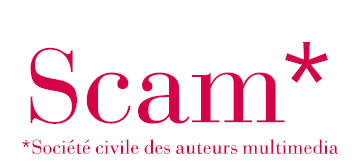 PRIX LYCÉE PRO CRÈVE L’ÉCRAN		          FICHE D’INSCRIPTIONA retourner par mail avant le 29/01/2016 à prixlyceepro@scam.fr Nom et adresse de l’établissement :Nom du chef d’établissement :Téléphone :Nom et discipline du professeur : Courriel : 						Téléphone :Classe et nombre d’élèves (préciser leur niveau et filière, ou s’il s’agit d’un regroupement d’élèves de diverses classes) : Type d’enseignement sur lequel sera mené le projet (Français, Accompagnement personnalisé, club…) : Motivations et objectifs visés par la participation au Prix :En participant à ce Prix, le chef d’établissement veille à son bon déroulement. Suite aux attentats et compte de la situation particulière qui règne en Ile-de-France, l’ensemble du projet se déroulera dans les établissements, sans nécessiter de sortie scolaire à Paris.Le lycée de l’équipe lauréate se verra attribuer une dotation de 1500 € dont les élèves disposeront pour organiser la sortie scolaire de leur choix.	Signature du chef d’établissement